   :АРАР                                                                           РЕШЕНИЕ20 ноябрь 2019й                       №18                                   20 ноября 2019гО внесении изменения в решение Совета от «15» ноября 2018 года № 103 «Об установлении земельного налога на территории сельского поселения Чапаевский сельсовет муниципального района Кугарчинский район Республики БашкортостанВ соответствии с Федеральным законом от 6 октября 2003 года № 131-ФЗ «Об общих принципах организации местного самоуправления в Российской Федерации», Налоговым кодексом  Российской Федерации, руководствуясь пунктом 2 части 1 статьи 3 Устава сельского поселения Чапаевский сельсовет муниципального района Кугарчинский район Республики Башкортостан Совет сельского поселения Чапаевский сельсовет муниципального района Кугарчинский район Республики Башкортостан  решил:1. Внести в решение Совета сельского поселения Чапаевский сельсовет муниципального района Кугарчинский район Республики Башкортостан  от «15» ноября 2018 года № 103 «Об установлении земельного налога» следующее изменение:      абзац «приобретенных (предоставленных) для личного подсобного хозяйства, садоводства, огородничества или животноводства, а также дачного хозяйства» изложить в следующей редакции: «не используемых в предпринимательской деятельности, приобретенных (предоставленных) для ведения личного подсобного хозяйства, садоводства или огородничества, а также земельных участков общего назначения, предусмотренных Федеральным законом от 29 июля 2017 года № 217-ФЗ «О ведении гражданами садоводства и огородничества для собственных нужд и о внесении изменений в отдельные законодательные акты Российской Федерации».         2. Настоящее решение вступает в силу не ранее чем по истечении одного месяца со дня его официального опубликования и не ранее 1 января 2020 года.        3.  Данное решение подлежит обнародованию на информационном стенде в  Администрации сельского поселения Чапаевский сельсовет муниципального района Кугарчинский район Республики Башкортостан  по адресу: с.Подгорное, ул.советская, д.35, на официальном сайте Администрации сельского поселения Чапаевский сельсовет муниципального района Кугарчинский район Республики Башкортостан http://sp-chapai.ru/    4. Контроль по выполнению настоящего решения оставляю за собой.Глава сельского поселения                                          Л.В.НазароваБАШ:ОРТОСТАН  РЕСПУБЛИКА№ЫК(Г!РСЕН РАЙОНЫМУНИЦИПАЛЬ РАЙОНЫНЫ% ЧАПАЕВ АУЫЛ СОВЕТЫАУЫЛ БИЛ!М!№ЕХАКИМИ!ТЕ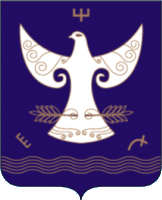 РЕСПУБЛИКА  БАШКОРТОСТАНСОВЕТСЕЛЬСКОГО ПОСЕЛЕНИЯЧАПАЕВСКИЙ СЕЛЬСОВЕТ МУНИЦИПАЛЬНОГО РАЙОНАКУГАРЧИНСКИЙ  РАЙОН453333, Подгорное ауылы, Совет урамы, 35Тел. 8(34789)2-34-25453333, с. Подгорное, ул. Советская, 35Тел. 8(34789)2-34-25